MORGAN SPORTS CAR CLUB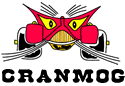 CRANMOG50th Annual General Meeting Agenda	Wednesday 11th January 2023 @ 8pm	THE JOLLY COOPERS,Wardhedges Rd, Wardhedges, Bedford MK45 5EDA 	Apologies for Absence B 	Agree minutes from previous yearC	CHAIRMAN’S REPORT including a review of events in 2022D	TREASURER’S REPORT E	CENTRE SECRETARY’S REPORT F	ELECTION OF CRANMOG OFFICERS 2023/2024President – Philip BellChairman – Haydn LightfootVice Chairman- Michele ChapmanCentre Secretary – Vanessa BarhamTreasurer – Chris MoodyRegalia Officer  - Neville BluntEvent Coordinator – Sue Hartgrove Webmaster – Jim ScaifeOfficer without portfolio – Karen MoodyG	DATE OF NEXT ANNUAL GENERAL MEETING – Wednesday 10th January 2024 